762 Seminole Current Conditions and Scope of WorkCurrent Conditions:762 Seminole is finished in a combination of Stucco and exposed brick. Overall the stucco is in reasonable condition. Stucco on both chimneys and front porch is however in need of immediate repair. Large sections of stucco have begun to separate from the common brick and present a safety hazard. The roof of the front porch is beyond repair and is allowing water to leak underneath. This has resulted in the second floor brick columns separating from their footing. Water intrusion is causing the stucco to deteriorate rapidly and is impacting the integrity of the historically significant arches. a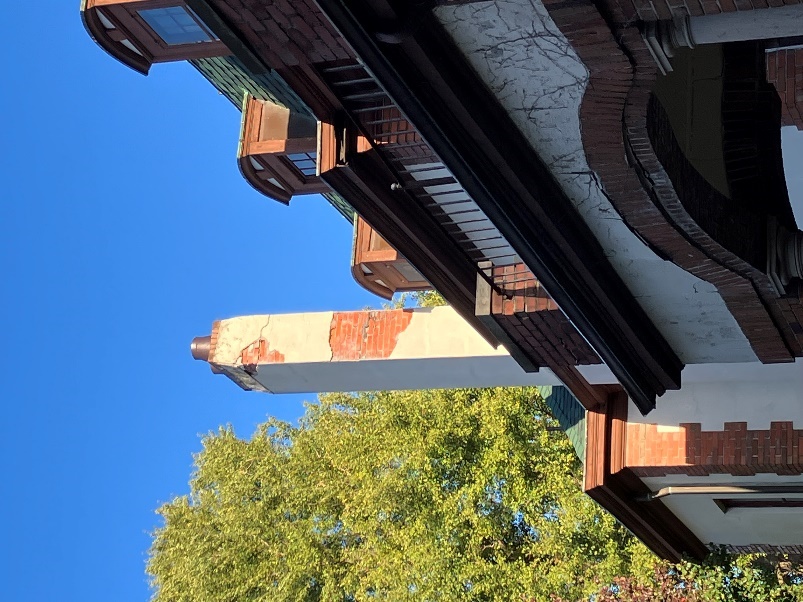 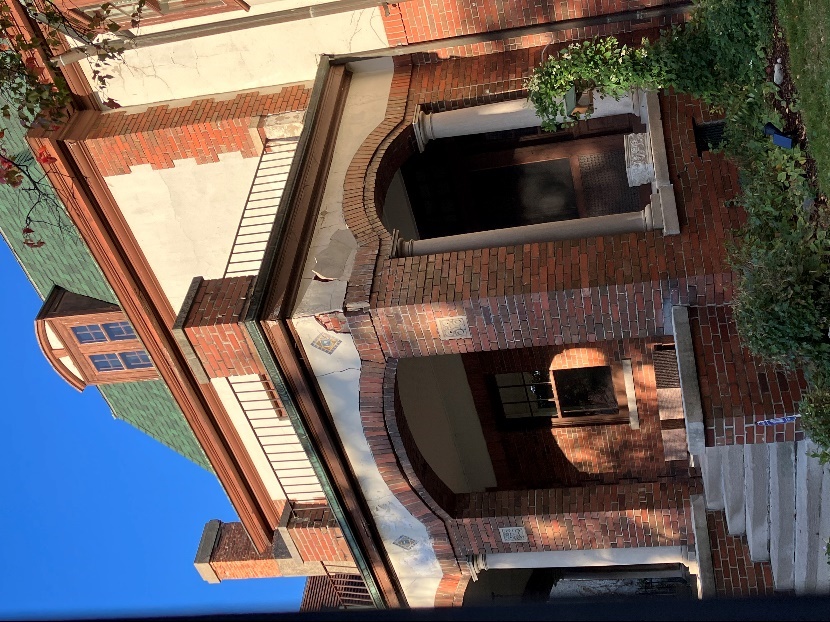 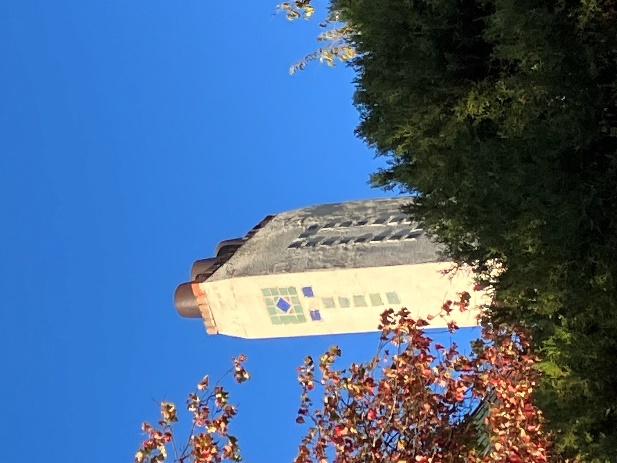 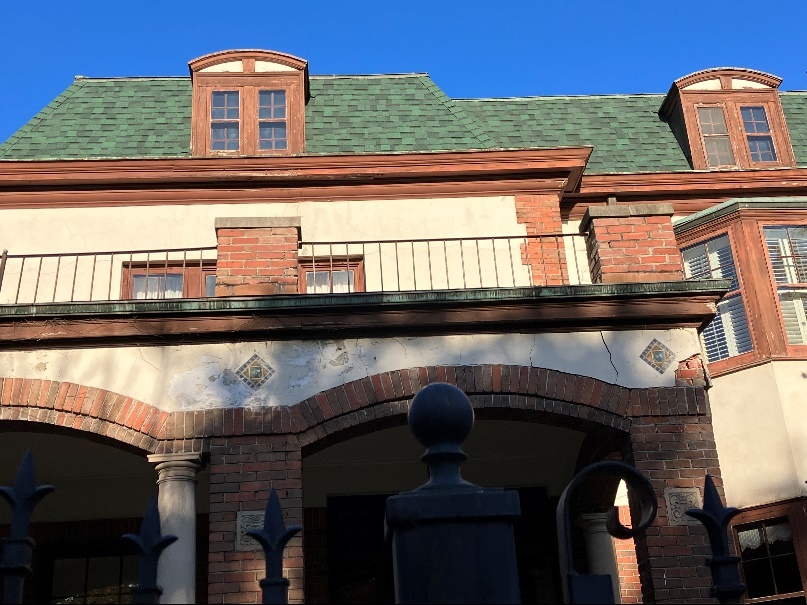 Scope of WorkChimneysRemove stucco to a solid termination point retaining decorative tileReplace and repoint common brick as required to restore structral rigidityReinstall original flus and new capsNew stucco / parging to be done down to roof line matching existing finishReinstall original decorative tileStucco to be painted in a breathable masonry paint to match extant “cream” colorLime mortar and existing brick to be used for repairs. If needed, reclaimed brcik to match original dimensions and color will be usedFront Porch 2nd FloorRemove existing front porch flat roofRebuild second floor maonry columnsRepoint and repair brick under the flat roofInstall a new rubber membrane roofReinstall and paint extant decorative iron guard railings1st FloorRemove stucco and retain decorative tileRepair decorative masonry arches by re-setting extant brick and utilizing a color matched mortarRepoint common brick under stucco utilizing a lime mortarNew stucco to be installed matching existing finishStucco to be painted in a breathable masonry paint to match extant “cream” colorGeneral Masonry RepairsStucco to be repaired as and where needed on the body of the house / garage and painted to match extant color schemeExposed brick to be tuckpointed and reset as and where needed on the body of the house / garage. 10.30.23 Minor RevisionFront Porch 2nd FloorRather than installing the previously noted new rubber membrane (flat) roof,  a pitched (2 ½”) standing seam metal roof would be installed. Note that pitch (2 ½”) will not obstruct the front 2nd floor window.  